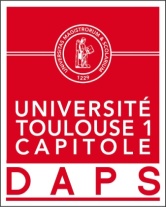                             Adel AZZISport de Haut niveau                            Football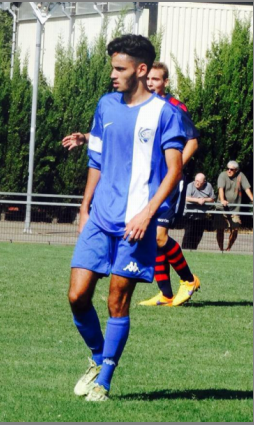 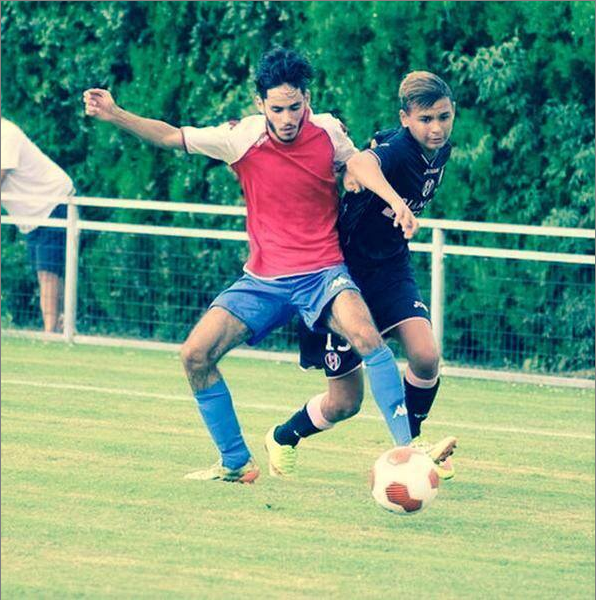 Formation : DroitAnnée d’étude : Licence 1 Catégorie sportif de bon niveau national (SBNN)Club de compétition : Rodéo FCNiveau : National 3 (CFA 2)Poste occupé : MilieuEntraineur de Club : 